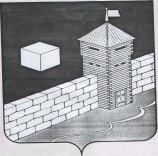 СОВЕТ ДЕПУТАТОВЕТКУЛЬСКОГО СЕЛЬСКОГО ПОСЕЛЕНИЯШестого созываРЕШЕНИЕ456560, Челябинская область, Еткульский район, с.Еткуль, ул.Первомайская, д.31«31» августа 2022 г.                                                                                  №145Об утверждении Положения   об оказании единовременной социальной помощи гражданам, оказавшимся  в трудной  жизненной ситуации, а также отдельным категориям гражданВ соответствии с Федеральным законом от 06 октября 2003 года N 131-ФЗ "Об общих принципах организации местного самоуправления в Российской Федерации",  Уставом Еткульского сельского поселения, СОВЕТ ДЕПУТАТОВ ЕТКУЛЬСКОГО СЕЛЬСКОГО ПОСЕЛЕНИЯРЕШАЕТ:Утвердить Положение   об оказании единовременной социальной помощи гражданам, оказавшимся  в трудной  жизненной ситуации, а также отдельным категориям граждан.2. Разместить настоящее решение на официальном сайте администрации Еткульского муниципального района на странице  Еткульского сельского поселения и в сетевом издании «Муниципальные Правовые Акты Еткульского муниципального района».3. Настоящее решение вступает в силу со дня его официального опубликования (обнародования).Председатель Совета депутатовЕткульского сельского поселения                                                     А.П. Знайко Утвержден решением Совета депутатов  Еткульского сельского поселения  от «31» августа  2022 г.  №145Положение  об оказании единовременной социальной помощи гражданам, оказавшимся  в трудной  жизненной ситуации, а также отдельным категориям граждан1. Общие положения1. Оказание единовременной социальной помощи в денежном (в виде определенной денежной суммы) выражении гражданам, находящимся в трудной жизненной ситуации, является адресной и носит единовременный характер. Оказание социальной помощи осуществляется по заявлению гражданина, обратившегося в органы местного самоуправления Еткульского сельского поселения в письменной форме.2. Единовременная социальная помощь предоставляется гражданам, место жительства которых находится на территории Еткульского сельского поселения, в следующих случаях:1) наличие обстоятельств, нарушающих безопасные условия проживания, а также представляющих угрозу жизни или здоровью гражданина;2) отсутствие денежных средств на нужды жизнеобеспечения, возникшие в результате обстоятельств, объективно нарушающих жизнедеятельность гражданина (его семьи), которые он (его семья) не может преодолеть самостоятельно;3) пострадавшим в результате чрезвычайных и аварийных ситуаций, стихийных бедствий, экологических, техногенных и иных катастроф, несчастных случаев, пожаров;3. Организацию работы по предоставлению единовременной социальной помощи осуществляет администрация Еткульского сельского поселения за счет средств бюджета Еткульского сельского поселения.4. Социальная помощь оказывается заявителю единовременно и не чаще одного раза в три года.2. Категории граждан, имеющих право на единовременную социальную помощь5. Заявителями на получение  единовременной социальной помощи являются:- семьи и граждане, жилое помещение которых пострадало в результате пожара (другого стихийного бедствия), при условии, что данное жилое помещение является единственным жилым помещением и является местом жительства заявителя, без учета доходов;- семьи и граждане, нуждающиеся в срочной платной медицинской помощи или медицинском вмешательстве, подтвержденными соответствующими документами.Единовременная социальная помощь оказывается, если стоимость медицинских услуг, лекарственных препаратов составляет 50 процентов и более   среднемесячного дохода   заявителя (семьи заявителя) за 3 календарных месяца, предшествующих месяцу обращения. При этом  лекарственные препараты  должны являться жизненно необходимыми и важнейшими лекарственными препаратами, а оказание платной медицинской  помощи  вызвано внезапными острыми заболеваниями (состояниями), обострением хронических заболеваний, несчастными случаями, травмами, представляющими угрозу жизни пациента, и других состояниях, требующих  срочного медицинского вмешательства;- семьи и граждане, оказавшиеся в трудной жизненной ситуации и имеющие среднедушевой доход ниже прожиточного минимума, установленного в Челябинской области;- одиноко проживающие неработающие собственники жилых помещений, достигших возраста семидесяти лет и старше, а также собственники жилых помещений, достигших возраста семидесяти лет и старше, проживающие в составе семьи, состоящей только из совместно проживающих неработающих граждан, достигших возраста 65 и 60 лет (для мужчин и женщин соответственно), и (или) неработающих инвалидов I и (или) II групп, при условии, что данное жилое помещение является единственным жилым помещением и является местом жительства заявителя, без учета доходов.6. От имени заявителей могут выступать их представители, имеющие право в соответствии с законодательством Российской Федерации либо в силу наделения их в порядке, установленном законодательством Российской Федерации, полномочиями выступать от их имени.3. Виды и размеры единовременной социальной помощи7. Единовременная социальная помощь, которая оказывается гражданам, нуждающимся в социальной защите, имеет следующее назначение:- семьям и гражданам, жилое помещение которых пострадало в результате пожара (другого стихийного бедствия), при условии, что данное жилое помещение является единственным жилым помещением и является местом жительства заявителя, выдается социальная помощь в размере  до 15 000 (пятнадцать тысяч) рублей;- семьям и гражданам, нуждающимся в срочной платной медицинской помощи или медицинском вмешательстве, подтвержденных соответствующими документами, выдается социальная помощь в размере фактически понесенных затрат, но не более 3 000 (трех тысяч) рублей;- семьям и гражданам, оказавшимся в трудной жизненной ситуации и имеющим среднедушевой доход ниже прожиточного минимума, установленного в Челябинской области, выдается социальная помощь в размере от 500 (пятисот) рублей на каждого несовершеннолетнего ребенка, но не более 2000 (двух тысяч) рублей. Для одиноко проживающих пенсионеров, инвалидов 2000 (две тысячи) рублей.- одиноко проживающим неработающим собственникам жилых помещений, достигшим возраста семидесяти лет и старше, а также собственникам жилых помещений, достигшим возраста семидесяти лет и старше, проживающим в составе семьи, состоящей только из совместно проживающих неработающих граждан, достигших возраста 65 и 60 лет (для мужчин и женщин соответственно), и (или) неработающих инвалидов I и (или) II групп, при условии, что данное жилое помещение является единственным жилым помещением и является местом жительства заявителя, выдается социальная помощь  на ремонт жилья в размере  до 15 000 (пятнадцать тысяч) рублей.4. Перечень документов,  предоставляемых заявителем для получения единовременной социальной помощи8. Перечень документов, необходимых для предоставления социальной помощи для семей и граждан, жилое помещение которых пострадало в результате пожара (другого стихийного бедствия), при условии, что данное жилое помещение является единственным жилым помещением и является местом жительства заявителя, без учета доходов:1) заявление на оказание социальной помощи;2) документ, удостоверяющий личность гражданина;3) документ, подтверждающий регистрацию в системе индивидуального (персонифицированного) учета (СНИЛС);4) справка о пожаре, либо справка о стихийном бедствии, протокол решения уполномоченного органа или комиссии, подтверждающие факт имущественных потерь вследствие пожара, стихийного или техногенного воздействия;5) документ, подтверждающий право собственности или иное законное основание проживания;6) документ, подтверждающий регистрацию по месту жительства (пребывания) в Еткульском  сельском поселении;7) другие документы, подтверждающие наличие у гражданина (семьи) экстремальной ситуации.9. Перечень документов, необходимых для предоставления социальной помощи для семей и граждан, нуждающихся в срочной платной медицинской помощи или медицинском вмешательстве, подтвержденных соответствующими документами:1) заявление на оказание социальной помощи;2) документ, удостоверяющий личность гражданина (свидетельство на несовершеннолетних до 14 лет);3) документ, подтверждающий регистрацию в системе индивидуального (персонифицированного) учета (СНИЛС);4) документ, подтверждающий регистрацию по месту жительства (пребывания) в Еткульском сельском поселении;5) заключение (справка) медицинского учреждения (или врачебной комиссии) о необходимости проведения дорогостоящего лечения, операции; выписной эпикриз, направление на оказание медицинской помощи;6) документ, подтверждающий платность (стоимость) необходимого медицинского вмешательства (медицинской помощи, лекарственных средств);7) справка с места работы (службы, учебы) о размерах заработной платы, о размере пенсии и других доходах на каждого совместно проживающего члена семьи (родственника) за 3 календарных месяца, предшествующих месяцу обращения;8) другие документы, подтверждающие необходимость срочной платной медицинской помощи или медицинского вмешательства.10. Перечень документов, необходимых для предоставления социальной помощи для семей и граждан, оказавшихся в трудной жизненной ситуации и имеющих среднедушевой доход ниже прожиточного минимума, установленного в Челябинской области:1) заявление на оказание социальной помощи;2) документ, удостоверяющий личность гражданина и каждого члена семьи, в том числе несовершеннолетнего ребенка старше 14 лет, а так же свидетельство на несовершеннолетних до 14 лет;3) документ, подтверждающий регистрацию в системе индивидуального (персонифицированного) учета (СНИЛС) на каждого члена семьи;4) трудовая книжка с записью о последнем периоде трудовой деятельности - для временно неработающих членов семьи трудоспособного возраста;5) справка органа местного самоуправления или жилищно-эксплуатационного предприятия о составе семьи с указанием даты рождения каждого члена семьи и родственных отношений;6) справка с места работы (службы, учебы) о размерах заработной платы и других доходах на каждого совместно проживающего члена семьи (родственника) за 3 календарных месяца, предшествующих месяцу обращения;7) справка, выданная органом, осуществляющим пенсионное обеспечение, или оформленная Управлением социальной защиты населения администрации Еткульского муниципального района о размере пенсии и/или иных социальных выплат;8) документ, подтверждающий регистрацию по месту жительства (пребывания) в Еткульском сельском поселении;9) документы, подтверждающие наличие трудной жизненной ситуации.11.  Перечень документов, необходимых для предоставления социальной помощи одиноко проживающим неработающим собственникам жилых помещений, достигшим возраста семидесяти лет и старше, а также собственникам жилых помещений, достигшим возраста семидесяти лет и старше, проживающим в составе семьи, состоящей только из совместно проживающих неработающих граждан, достигших возраста 65 и 60 лет (для мужчин и женщин соответственно), и (или) неработающих инвалидов I и (или) II групп: 1) заявление на оказание социальной помощи;2) документ, удостоверяющий личность гражданина;3) документ, подтверждающий регистрацию в системе индивидуального (персонифицированного) учета (СНИЛС);4) документ, подтверждающий право собственности или иное законное основание проживания;5) документ, подтверждающий регистрацию по месту жительства (пребывания) в Еткульском  сельском поселении;6) акт, составленный уполномоченной организацией (управляющей организацией товариществом собственников жилья, жилищным кооперативом, жилищно-строительным кооперативом) о необходимости проведения ремонта жилого помещения, замены сантехники за счет средств нанимателя (с ориентировочной стоимостью материалов и услуг).12. Документами, подтверждающими наличие у гражданина (семьи) трудной жизненной ситуации могут являться:- акт, составленный уполномоченной организацией (управляющей организацией товариществом собственников жилья, жилищным кооперативом, жилищно-строительным кооперативом) о необходимости проведения ремонта жилого помещения, замены сантехники за счет средств нанимателя (с ориентировочной стоимостью материалов и услуг);-  документы, подтверждающие затраты на приобретение лекарственных препаратов (рецепты врача, выписной эпикриз);- справка органа внутренних дел о рассмотрении заявления гражданина (по факту кражи, грабежа документов, личного имущества, денежных средств);- справка учреждения медико-социальной экспертизы о наличии инвалидности или иного документа, подтверждающего нетрудоспособность заявителя;- другие документы, подтверждающие наличие трудной жизненной ситуации.5. Порядок и сроки рассмотрения заявления на оказание  единовременной социальной помощи13. Предоставление единовременной социальной помощи включает в себя выполнение следующих процедур:1) прием документов для предоставления единовременной социальной помощи;2)  регистрация заявления с пакетом  документов;3) подготовка акта обследования материально-бытовых условий;4) рассмотрение Советом депутатов Еткульского сельского поселения  заявления и пакета документов, принятие решения об оказании единовременной социальной помощи  либо об отказе в предоставлении единовременной социальной помощи;5) уведомление заявителя о принятом решении;6)  выплата единовременной социальной помощи заявителям.14. Основаниями для отказа в приеме документов, необходимых для предоставления единовременной социальной помощи, являются:1) обращение семей и граждан, не входящих в перечень категорий, указанных в разделе 2 настоящего Положения;2) предоставление заявителем неполного пакета документов, предусмотренных пунктами 8,  9, 10, 11 настоящего Положения для разных категорий заявителей. 3) документы по форме и содержанию не соответствуют требованиям действующего законодательства;4) представленные документы содержат подчистки, приписки, зачеркнутые слова, серьезные повреждения, не позволяющие однозначно истолковать их содержание и иные, не оговоренные исправления.15. В случае если причина, по которой было отказано в приеме документов, необходимых для предоставления единовременной социальной помощи, в последующем была устранена, заявитель вправе повторно обратиться в  порядке, установленном настоящим Положением.16. Основаниями для отказа в предоставлении единовременной социальной помощи являются:1) превышение среднедушевого дохода гражданина (семьи) установленного прожиточного минимума на территории Челябинской области - для граждан (семей), находящихся в трудной жизненной ситуации;2) аморальный образ жизни, злоупотребление спиртными напитками обратившегося за социальной помощью (выявленный в ходе проведения обследования материально-бытовых условий жизни и зафиксированный в акте материально-бытового обследования);3) трудоспособные члены семьи не предпринимают мер по трудоустройству и получению доходов, а также, если в состав семьи входят неработающие матери, осуществляющие уход за детьми старше трех лет, за исключением случаев ухода за ребенком-инвалидом;4) отсутствие гражданства Российской Федерации (для иностранных граждан и лиц без гражданства - отсутствие вида на жительство на территории Еткульского сельского поселения);5) отсутствие регистрации по месту жительства (а при ее отсутствии - регистрации по месту пребывания) на территории Еткульского сельского поселения;6) при повторном обращении, в случае если семья или гражданин не предоставил подтверждения целевого расходования выданной ранее единовременной социальной помощи;7) у семьи (гражданина), обратившейся за единовременной социальной помощью услуги, отсутствует трудная жизненная ситуация, экстремальная ситуация, не подтверждена необходимость в срочной платной медицинской помощи или медицинском вмешательстве;8) заявителем не  подтверждена необходимость проведения ремонтных работ жилого помещения, указанные  виды работ не являются первоочередными, необходимыми для обеспечения безопасных условий проживания.17. После устранения оснований, послуживших основанием для отказа в предоставлении единовременной социальной помощи, заявитель вправе обратиться повторно для получения социальной помощи.18. При рассмотрении заявления об оказании единовременной социальной помощи Советом депутатов Еткульского сельского поселения организуется обследование условий проживания гражданина (семьи), по результатам которого составляется акт материально-бытового обследования.19. В акте материально-бытового обследования указываются:1) паспортные данные заявителя;2) состав семьи;3) род занятий членов семьи;4) адрес по месту регистрации и по месту фактического проживания;5) сведения о родственниках, проживающих отдельно от заявителя;6) сведения о доходах членов семьи;7) среднедушевой доход членов семьи, рассчитанный в соответствии с действующим законодательством;8) жилищные и материально-бытовые условия семьи;9) социальная характеристика гражданина (семьи).20. К акту материально-бытового обследования прикладываются иные документы, выданные уполномоченными органами, подтверждающие наличие трудной жизненной или экстремальной ситуации; документы подтверждающие необходимость срочной платной медицинской помощи или вмешательства, необходимость проведения ремонтных работ.21. Полный пакет документов согласно пунктам 8, 9, 10, 11 настоящего Положения направляется на рассмотрение Совета депутатов Еткульского сельского поселения. 22. Рассмотрение Советом депутатов Еткульского сельского поселения  заявления производится  в срок не позднее 30  дней со дня поступления полного пакета документов, 23. По результатам рассмотрения  заявления  Совет депутатов Еткульского сельского поселения  принимает одно из решений: о  предоставлении  единовременной социальной помощи с указанием суммы, либо об отказе в предоставлении единовременной социальной помощи с указанием причины  отказа. Один экземпляр решения  Совета депутатов Еткульского сельского поселения в течение двух рабочих дней со дня его принятия  передается в администрацию Еткульского сельского поселения.24. Администрация Еткульского сельского поселения не позднее двух рабочих дней после поступления решения Совета депутатов Еткульского сельского поселения  уведомляет заявителя о принятом решении.26. На основании решения Совета депутатов Еткульского сельского поселения о выплате единовременной социальной помощи централизованная бухгалтерия администрации Еткульского сельского поселения  в срок не позднее 10 рабочих дней с момента получения  решения производит выплату заявителю.27. Граждане, получившие  единовременную социальную помощь,  обязаны в течение  трех месяцев с момента ее получения предоставить в администрацию Еткульского сельского поселения отчет об использовании, с приложением копий документов, подтверждающих направление расходов. 28. Единовременная социальная помощь оказывается в пределах средств, предусмотренных на указанные цели в бюджете Еткульского сельского поселения.Приложение 1к Положению   об оказании единовременной социальной помощи гражданам, оказавшимся  в трудной  жизненной ситуации, а также отдельным категориям граждан                                                                                                                                             (форма)        Главе Еткульского сельского поселения ЗАЯВЛЕНИЕО ПРЕДОСТАВЛЕНИИ ЕДИНОВРЕМЕННОЙ СОЦИАЛЬНОЙ ПОМОЩИ     Я, ______________________________________________________________,                                (фамилия, имя, отчество)проживающая(ий) по адресу: ___________________________________________,                              (указывается адрес фактического проживания)сведения  о  регистрации  по  месту  жительства  (месту пребывания):___ ______________________________________________________________________,(указываются на основании записи в паспорте или в ином документе, подтверждающем регистрацию по месту жительства (месту пребывания)телефоны:  _________________________,документ удостоверяющий личность заявителя:прошу  предоставить  мне  (моей  семье)  единовременную социальную помощь в связи с _______________________________________________________________________     _______________________________________________________________________     (краткое описание трудной жизненной ситуации, указать необходимую   сумму помощи)     _______________________________________________________________________     _______________________________________________________________________     _______________________________________________________________________     _______________________________________________________________________     _______________________________________________________________________Совместно со мной проживают:К заявлению прилагаются документы:1)_____________________________________________________________________________________2)____________________________________________________________________________________3)_____________________________________________________________________________________4)_____________________________________________________________________________________5)_____________________________________________________________________________________6)_____________________________________________________________________________________7)_____________________________________________________________________________________8)_____________________________________________________________________________________Выплату прошу произвести через_______________________________________________             (наименование кредитной организации)_________________________________________________________________________________________________________(номер счета получателя)                                                                                                              ________________________                                                                                                                                (подпись заявителя)Документы приняты "__" ________ 20__ г.  ______________________________________________                                                                                             (подпись, ФИО должностного лица)                                                                               ______________________________________________________________________________________(наименование должности)Приложение 2к Положению   об оказании единовременной социальной помощи гражданам, оказавшимся  в трудной  жизненной ситуации, а также отдельным категориям гражданВ Администрацию Еткульского сельского поселения                  Согласие на обработку персональных данных     Я, ______________________________________________________________,                (фамилия, имя, отчество (при наличии) полностью)зарегистрированный(ая) по адресу: ___________________________________________________________________________________________________________паспорт серия ______ N ________, выдан ______________, _______________                                           (дата)         (кем выдан)______________________________________________________________________,адрес электронной почты ___________________, телефон __________________   в  соответствии  со   статьей   9   Федерального   закона   от 27.07.2006 N 152-ФЗ  "О  персональных данных", даю согласие на автоматизированную, а также    без    использования    средств   автоматизации  обработку  моих персональных  данных  и  персональных  данных моего ребенка (зачеркнуть в случае,  если  социальная помощь  оказывается  лицу  старше  18  лет),  содержащихся  в заявлении на оказание единовременной социальной помощи, а именно:     - фамилия, имя, отчество;     - пол;     - день, месяц, год и место рождения;     - документ, удостоверяющий личность, и его реквизиты;     -  почтовый  индекс,  адрес  регистрации  по месту жительства (месту пребывания) и адрес фактического проживания;     -    телефонный    номер    (домашний,  рабочий,  мобильный),  адрес электронной почты;     -  иные  сведения,  указанные  в  заявлении  и  в приложенных к нему документах.     Подтверждаю  свое  согласие  на  осуществление  следующих действий с персональными    данными:    сбор,  запись,  систематизация,  накопление, хранение,  уточнение  (обновление, изменение), извлечение, использование, передача    (распространение,    предоставление,    доступ)   администрации Еткульского сельского поселения, обезличивание, блокирование, удаление, уничтожение персональных  данных,  а  также  иных действий, необходимых для обработки персональных    данных    (в  том  числе  обработку  персональных  данных посредством    запросов    информации    и    необходимых    документов), предоставленных администрации Еткульского сельского поселения, расположенной   по адресу: 456560, Челябинская область, с. Еткуль, ул.Первомайская, 31, ИНН 7430000301, с  целью  оказания   единовременной социальной помощи      Настоящее   согласие  вступает  в  силу  со  дня  его  подписания  и действует  до его отзыва или до истечения сроков хранения соответствующей информации  или документов, содержащих указанную информацию, определяемых в  соответствии  с  законодательством  Российской  Федерации, в том числе после достижения цели обработки персональных данных.     Отзыв  заявления  осуществляется  в соответствии с законодательствомРоссийской Федерации."___" ___________ ______ г.Субъект персональных данных:_______________/________________________________________________________/   (подпись)                 наименование документасерияномердата выдачикем выдандата рожденияNп/пФамилии, имена, отчества заявителя и членов его семьиРодственные отношенияДата рождения